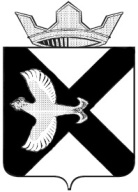 АДМИНИСТРАЦИЯМуниципального  образования поселок  БоровскийРАСПОРЯЖЕНИЕ15 декабря 2021 г.								               № 483рп. БоровскийТюменского муниципального районаВ соответствии со статьей 14 Федерального закона от 06.10.2003 № 131-ФЗ «Об общих принципах организации местного самоуправления в Российской Федерации», с целью недопущения происшествий, связанных с провалом автомобильного транспорта и людей под лед, а также повышения  эффективности проведения профилактической работы  с населением по правилам безопасного поведения на водных объектах в зимний период в периоды с 20 по 26 декабря 2021 года, 24 по 30 января 2022 года, 21 по 27 февраля 2022 года,  21 по 27 марта 2022 года на территории муниципального образования поселок Боровский провести профилактическую   акцию «Безопасный лед»: Утвердить план мероприятий по охране жизни людей на водоемах муниципального образования поселок Боровский в зимний период на 2021-2022 год при проведении профилактической акции «Безопасный лед» согласно приложению №1.Утвердить рабочую группу по организации и проведению мероприятий акции согласно приложению №2.Утвердить количество мест возможного выхода людей и выезда техники на лед, расположенных на территории муниципального	образования поселок Боровский согласно приложению №3.Организовать взаимодействие с участковыми уполномоченными правоохранительных органов, общественных организаций муниципального образования и другими заинтересованными лицами  и организациями по участию и выполнению мероприятий акции.Организовать взаимодействие с руководителями баз отдыха, расположенных вблизи водоемов, с целью доведения правил безопасного поведения на водных объектах в зимний период.Организовать взаимодействие с руководителями общеобразовательных организаций по вопросу проведения занятий и бесед с детьми о правилах поведения и опасностях на льду.Рекомендовать руководителям баз отдыха и председателям СНТ расположенных на территории муниципального образования поселок Боровский:7.1. Выставить запрещающие знаки и информационные стенды в местах наиболее опасных для здоровья и жизни людей.7.2. Разместить в доступных местах информацию (стенды), в том числе с информацией о профилактике несчастных случаев.8. Распоряжение вступает в силу с момента подписания. 9. Опубликовать настоящее распоряжение на официальном сайте муниципального образования поселок Боровский в информационно-коммуникационной сети Интернет. 10. Контроль за исполнением настоящего распоряжения возложить на заместителя главы сельского поселения по строительству, благоустройству, землеустройству, ГО и ЧС.Глава муниципального образования					 С.В. СычеваПриложение № 1к распоряжению Администрациимуниципального образованияпоселок Боровскийот 15 декабря 2021 г. № 483Комплексный план мероприятий муниципального образования поселок Боровский по проведению акции «Безопасный лед»    Заместитель главы сельского поселения 						                                                            Лысак С.С.Приложение №2к распоряжению Администрациимуниципального образованияпоселок Боровскийот 15 декабря 2021 483СОСТАВ патрульно-маневренной группы муниципального образования поселок БоровскийПриложение №3к распоряжению Администрациимуниципального образованияпоселок Боровскийот 15  декабря 2021 № 483Переченьмест возможного выхода людей и выезда техники на лед, расположенных на территории муниципального	образования поселок Боровский Об охране жизни людей на водных объектах муниципального образования поселок Боровский в зимний период 2021-2022 года при проведении профилактической акции «Безопасный лед»№ п/пПланируемые мероприятияСроки проведенияОтветственные исполнителиКто привлекаетсяОтметка о выполненииМероприятия, выполняемые администрацией муниципального образования поселок БоровскийМероприятия, выполняемые администрацией муниципального образования поселок БоровскийМероприятия, выполняемые администрацией муниципального образования поселок БоровскийМероприятия, выполняемые администрацией муниципального образования поселок БоровскийМероприятия, выполняемые администрацией муниципального образования поселок БоровскийМероприятия, выполняемые администрацией муниципального образования поселок Боровский2Сформировать и утвердить рабочую группу по организации и проведению мероприятий акции 15.12.2021 г.Лысак С.С.Администрация муниципального образования поселок Боровский, руководители баз отдыха и садоводческих обществ3Обеспечение безопасности в местах выхода людей на лед (установка  и ремонт предупреждающих (запрещающих)) знаков и стендов по правилам безопасности  в зимний период.на весь периодЛысак С.С.,Гофман Л.А.Администрация муниципального образования поселок Боровский4Оповещение населения муниципального образования поселок Боровский о мерах безопасности в зимний, проведения профилактической акции «Безопасный лед)  период через газету  «Боровские вести»,  доски объявлений и информационное табло (бегущая строка).на весь периодЛысак С.С.Антонова Т.П..Администрация муниципального образования поселок Боровский5Распространение агитационных материалов  в местах массового отдыха людей по правилам безопасности в зимний период.на весь периодГофман Л.А.Председатели садоводческих обществ, руководители баз отдыха, ДПД, ДНД6Организовать совместное патрулирование с должностными лицами отдела внутренних дел, ГИМС, аварийно-спасательных подразделений в местах массового отдыха населения на водных объектах в зимний период с целью устранения предпосылок к несчастным случаям, выявления владельцев автотранспортных средств, находящихся в состоянии алкогольного опьянения в местах подледного лова рыбы  на территории муниципального образования поселок Боровский.С 20.12-26.12.2021г.С 24.01-30.01.2022г.С 21.02-27.02.2022г.С 21.03-27.03.2022г.Лысак С.С.,Шапошникова Е.Б.Руководители учреждений, организаций, владельцы баз отдыха представители ГУ МЧС России по Тюменской области, МО МВД России «Тюменский» по согласованию7Выявление несанкционированных ледовых переправ, пешеходных ледовых переходов на территории муниципального образования поселок Боровский.на весь периодГофман Л.А.Специалист администрации, представители ГУ МЧС России по Тюменской области, МО МВД России «Тюменский» по согласованию8Провести планирование и проведение занятий с учащимися общеобразовательных учреждений о правилах поведения людей на водных объектах в зимний период.Зимний периодШапошникова Е.Б.Специалист администрации, специалист  общеобразовательных учреждений.№ п/пДолжностьДолжностьПримечание1.Лысак Сергей СтепановичЗаместитель главы сельского поселения по строительству, благоустройству, землеустройству, ГО и ЧСЛысак Сергей СтепановичЗаместитель главы сельского поселения по строительству, благоустройству, землеустройству, ГО и ЧСРуководитель группыТел.: 723-889+7(904)495-52692.Гофман Людмила Анатольевна,Главный специалист сектора по благоустройству, землеустройству, ГО  и ЧСГофман Людмила Анатольевна,Главный специалист сектора по благоустройству, землеустройству, ГО  и ЧСТел.: 723-889+7(906)827-5554Члены группыЧлены группыЧлены группыЧлены группы3.Крамарь Евгений Леонидович,Инспектор по благоустройствуТел.: 723-889+7(922)267-2013Тел.: 723-889+7(922)267-20134Котов Виктор Алексеевич,Представитель добровольной пожарной дружиныЧеркасов Евгений Анатольевич,Представитель добровольной пожарной дружины+7(982)967-5458+7(904)462-9120+7(982)967-5458+7(904)462-9120Члены группыЧлены группыЧлены группыЧлены группы5Представитель МО МВД «Тюменский», ГИБДД;Представитель ГИМС МЧС;Представитель добровольной народной дружины300-20230-10-4220-87-88300-20230-10-4220-87-88№Наименование местарасположениеприложение1.Искусственные водоемы,п. Боровский ул. Набережная на против организации ООО ПФ «Промхолод», территории СНТ2.Озеро Андреевскоеп.Боровский:ул. Андреевская, загородный клуб «Адмирал»на пересечении ул. Озерная односторонка и пер. Озерный3.ООО «НАТА» база отдыха «Боровое»областная дорога Тюмень- Боровский-Богандинский 19- 20 км4.ООО «Стройснабсервис»областная дорога Тюмень- Боровский-Богандинский 19- 20 км5.ООО «Тюменьлеспром» база отдыха «Лагуна»областная дорога Тюмень- Боровский- Богандинский 19-20 км